	администрация ПОСТАНОВЛЯЕТ:1. Внести изменения в постановление администрации муниципального района «Печора» от 16.12.2013 № 2467 «Об утверждении Положения о родительской плате за присмотр и уход за ребёнком в муниципальных образовательных организациях, реализующих основную общеобразовательную программу дошкольного образования МР «Печора»:1.1. Пункт 2.4.1. раздела 2 приложения к постановлению изложить в следующей редакции: 	«2.4.1. В семьях (законных представителей), имеющих трех и более несовершеннолетних детей, посещающих ДОУ:- 50% от установленного размера родительской платы за присмотр и уход за ребенком в ДОУ.»;1.2. Пункт 2.4.2. раздела 2 приложения к постановлению изложить в следующей редакции: «2.4.2. В семьях, признанных в установленном порядке малоимущими, дети которых посещают ДОУ:- 50% от установленного размера родительской платы за присмотр и уход за ребенком в ДОУ.».  	2. Управлению образования МР «Печора» (Зорькиной  С.В.) довести данное постановление до руководителей дошкольных образовательных организаций.	3. Настоящее постановление вступает в силу со дня его принятия, распространяется на правоотношения, возникшие с 1 марта 2016 года, подлежит опубликованию на официальном сайте администрации муниципального района «Печора».АДМИНИСТРАЦИЯ МУНИЦИПАЛЬНОГО РАЙОНА «ПЕЧОРА»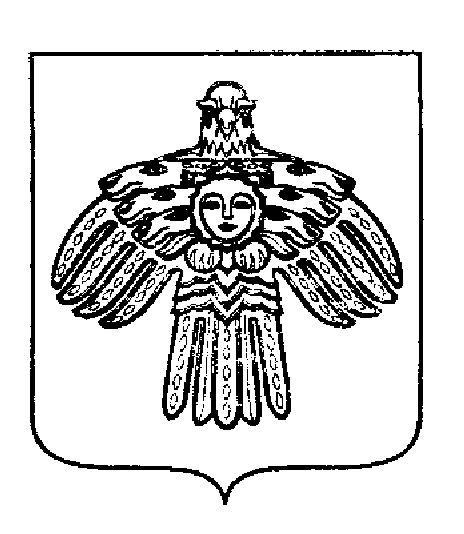 «ПЕЧОРА»  МУНИЦИПАЛЬНÖЙ  РАЙОНСААДМИНИСТРАЦИЯ ПОСТАНОВЛЕНИЕ ШУÖМПОСТАНОВЛЕНИЕ ШУÖМПОСТАНОВЛЕНИЕ ШУÖМ«13»  июля   2016 г.г. Печора,  Республика Коми               № 692                   В соответствии со ст. 65 Федерального Закона  от 29.12.2012 г. N 273 ФЗ "Об образовании в Российской Федерации",  в целях упорядочения системы оплаты за присмотр и уход за ребенком в муниципальных бюджетных и автономных дошкольных образовательных организациях Глава администрации                                            А.М. Соснора  